Al Municipio di RIPALTA CREMASCA Email  info@comune.ripaltacremasca.cr.it 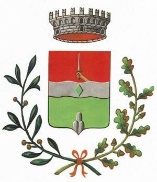 (vedi elenco Avviso Pubblico)Il/La sottoscritto/a ________________________________________________________ nato/a a ______________________________- (___________) il ___/___/______ residente in ________________ in via ___________________________, ___recapiti telefonicI _______________________ email______________________CHIEDE	    Per se stesso o per il proprio nucleo famigliare (convivente)	       In nome e per conto di _____________________________________________nato/a a  ______________________________- (___________) il ___/___/______ residente in ________________ in via ___________________________, ___in qualità di 	_________________________________________________			(specificare: tutore, amministratore di sostegno, familiare delegato)l’assegnazione dei buoni spesa per l’acquisto di generi di prima necessità, prodotti alimentari, prodotti per l’igiene personale e della casa a favore di persone e/o famiglie in condizioni di disagio economico e sociale causato dalla situazione emergenziale in atto, provocata dalla diffusione di agenti virali trasmissibili (COVID-19):Allega:copia documento d’identità in corso di validitàeventuale delega del richiedenteDICHIARAZIONE DI RESPONSABILITÀche nessun componente del proprio nucleo famigliare ha presentato domanda presso il COMUNE DI RIPALTA CREMASCA, né presso altri Comuni italianidi avere la residenza nel COMUNE DI RIPALTA CREMASCAche il proprio nucleo familiare convivente è composto da n.____ persone di cui: n. __________ minori da 0 a 3 anni che nessun componente del nucleo famigliare percepisce altre forme di sostegno al reddito erogate da Enti Pubblicidi percepire forme di sostegno economico quali: Reddito di Cittadinanza, REI, Contributo per l’affitto, sussidio economico: Specificare__________________________________________________, dell’Importo mensile di € _______________________________________di non percepire altre forme di sostegno di non essere proprietario di immobili (con esclusione della casa di abitazione)di non avere disponibilità economiche (per sé e/o il proprio nucleo famigliare) su conti correnti bancari, postali, ecc… sufficienti per l’acquisto di beni di prima necessità di trovarsi nella seguente condizione di bisogno a causa dalla situazione emergenziale in atto (COVID-19) : perdita del lavoro dipendenteDichiaro di non aver percepito indennità COVID 19 spettante alle partite ivaaltro (specificare)______________________________________________________________________________________________Di seguito il recapito per comunicazioni e consegna dei buoni spesaPiazza/ Via _______________________________________________ Scala/Interno ________Nome sul citofono _____________________________________________________________ 		Il sottoscritto sotto la propria responsabilità e consapevole che in caso di dichiarazioni non veritiere, di formazione o uso di atti falsi, richiamati dall’art. 76 del PR N. 445/2000 e accertati in sede di controllo, verranno applicate le sanzioni previste dal codice panali e dalle leggi speciali in materia di decadenza dal beneficio ottenuto sulla base della dichiarazione non veritiera.Data________________________Firma_________________________________PRIVACYPer lo sviluppo della suddetta progettualità si ricorda che il Responsabile del trattamento ai sensi del GDPR Reg. (UE) 2016/679 è il Comune di residenza di ciascun cittadino. Gli esercizi commerciali inseriti in elenco dovranno garantire, ai sensi e per gli effetti del GDPR Reg. (UE) 2016/679, il rispetto del diritto di riservatezza del trattamento di eventuali dati personali e sensibili.		Autorizzo il trattamento dei miei dati personali presenti ai sensi del Decreto Legislativo 30 giugno 2003, n. 196 e del GDPR (Regolamento UE 2016/679).ALLEGATO A – Modello di DomandaRICHIESTA ASSEGNAZIONE DEL CONTRIBUTO ECONOMICO A FAVORE DI PERSONE E/O FAMIGLIE IN CONDIZIONE DI DISAGIO ECONOMICO  E SOCIALE CAUSATO DALLA SITUAZIONE EMERGENZIALE IN ATTO, PROVOCATA DALLA DIFFUSIONE DI AGENTI VIRALI  TRASMISSIBILI (COVID -19) codice fiscalecodice fiscale